_____________________________(ФИО в родительном падеже)Зарегистрированного (ой) 
по адресу: ______________                   (индекс, адрес регистрации)_______________________Проживающего (ей) по адресу: ________________               (индекс, адрес фактического_______________________ проживания)контактные телефоны: _____________________________ 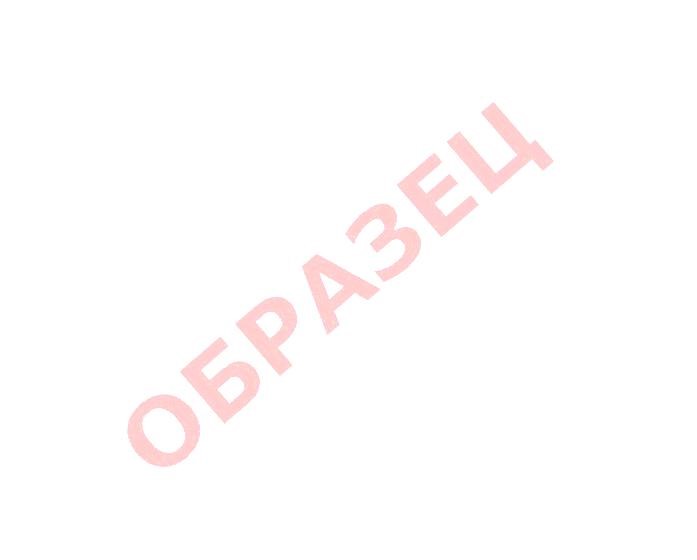 ЗАЯВЛЕНИЕ Прошу допустить меня к участию в конкурсе на замещение вакантной должности государственной гражданской службы города Севастополя	 ______________________________________________________________________, (указывается полное название вакантной должности)  относящейся к ___________ группе должностей категории «специалисты».Обстоятельств, препятствующих моему поступлению на государственную гражданскую службу, установленных статьей 16 Федерального закона от 27.07.2004 № 79-ФЗ «О государственной гражданской службе Российской Федерации» не имеется. С запретами, связанными с прохождением гражданской службы и требованиями к служебному поведению гражданского служащего, установленными статьями 17, 18 Федерального закона от 27.07.2004 г. № 79-ФЗ «О государственной гражданской службе Российской Федерации» ознакомлен (на) и обязуюсь соблюдать. С обязанностями, установленными статьями 9-12 Федерального закона от 25.12.2008 № 273-ФЗ «О противодействии коррупции» ознакомлен (на) и обязуюсь выполнять. С условиями проведения конкурса ознакомлен (на).   	Приложение: 	К заявлению прилагаю: - анкета на 2 (двух) листах,- согласие на обработку персональных данных на 1 (одном) листе,- согласие участника конкурса на получение информации по электронной почте на 1 (одном) листе,- (перечислить прилагаемые документы с указанием количества листов)дата                                                  подпись                                  Ф.И.О.Заявление оформляется в рукописном видеУполномоченному по правам человекав городе СевастополяП.Ю. Буцай